Der Nebensatz mit DASS
Die Konjunktion dass verbindet zwei Sätze miteinander.Vor dem dass steht ein Komma.Im Nebensatz mit dass steht das Verb am Schluss.Beispiele: 	Lea mailt, dass sie um 20:15 am Hauptbahnhof ankommt.
                            Es ist schade, dass ihr schon gehen müsst.
		Ich freue mich, dass du gekommen bist. 

                   SATZ		          			                         SATZ              Ich freue mich.			   			     Ich bin gesund.
           
               HAUPTSATZ		         Konjunktion		       NEBENSATZ               Ich freue mich            ,                 dass                                    ich gesund bin.
Dass-Sätze werden oft mit unpersönlichen Verben gebildet. Unpersönliche Verben beschreiben keine Aktion.
Unpersönliche Verben sind zum Beispiel:ärgern		Sie ärgert sich, dass er immer zu spät kommst.
freuen		Wir freuen uns, dass sie eine gute Arbeit gefunden hat.
Leid tun	Es tut mir Leid, dass du heute nicht kommen kannst.
stimmen	Es stimmt nicht, dass ich das gesagt habe.
wundern	Er wundert sich, dass sie nicht weiss, wo das Matterhorn ist.
zeigen		Die Statistik zeigt, dass immer mehr Menschen alleine leben.
glauben	Man glaubt, dass es auf dem Mars Wasser gibt.

vermuten, meinen, denken, wissen, meinen, hoffen, teilen, versprechen, vergessen, befürchten, etc. 
Dass-Sätze werden auch mit bestimmten Adjektiven gebildet.Beispiele:	Gut, dass du mich anrufst.
                            Schade, dass du nicht kommen kannst.
		Es ist schön, dass ich dich wieder einmal sehe!Schreiben Sie diese Sätze als Dass-Sätze
1. Ihre Schwester arbeitet in Basel.  (glauben)
    …..Ich glaube, dass ihre Schwester in Basel arbeitet………………………………………………………………
2. Er kommt aus Brasilien.  (wissen)
    ………………………………………………………………………………………………………………………………………………
3. Sie sind zu spät gekommen. (mich ärgern)  
    ……………………………………………………………………………………………………………………………………………….
4. Marcel fliegt heute Nachmittag nach London. (sagen)
    ………………………………………………………………………………………………………………………………………………
5. Er hat mir die Brieftasche gestohlen. (vermuten)
    ………………………………………………………………………………………………………………………………………………
6. Wir gehen morgen in die Ferien. (freuen)
   ………………………………………………………………………………………………………………………………………………
7.  Du kommst mich besuchen.  (schön)
    ……………………………………………………………………………………………………………………………………………..
8.  Ich habe meine Schlüssel gefunden.  (höchste Zeit)
    ……………………………………………………………………………………………………………………………………………..
9. Jetzt ist Feierabend!  (gut)
    ……………………………………………………………………………………………………………………………………………..
10. Die Sommerferien kommen. (es wird Zeit)
     ……………………………………………………………………………………………………………………………………………..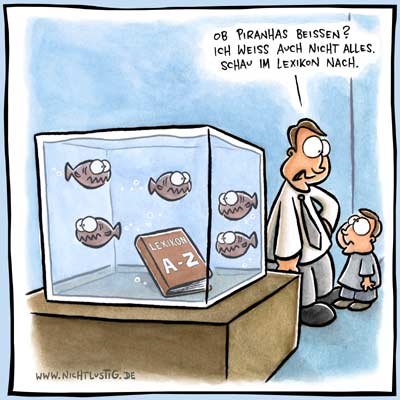 